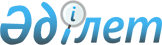 Об утверждении государственного образовательного заказа на дошкольное воспитание и обучение, размера подушевого финансирования и родительской платы на 2015 годПостановление акимата Мунайлинского района от 24 февраля 2015 года № 39-қ. Зарегистрировано Департаментом юстиции Мангистауской области от 31 марта 2015 года № 2650      Примечание РЦПИ.

      В тексте документа сохранена пунктуация и орфография оригинала.

      В соответствии с Законами от 23 января 2001 года «О местном государственном управлении и самоуправлении в Республике Казахстан», от 27 июля 2007 года «Об образовании» акимат района ПОСТАНОВЛЯЕТ:



      1. Утвердить государственный образовательный заказ на дошкольное воспитание и обучение, размер подушевого финансирования и родительской платы на 2015 год согласно приложению.



      2. Государственному учреждению «Мунайлинский районный отдел образования» (Овезов Е.) обеспечить государственную регистрацию настоящего постановления в органах юстиции, его официальное опубликование в информационно-правовой системе «Әділет» и в средствах массовой информации.



      3. Контроль за исполнением настоящего постановления возложить на заместителя акима района Тажибаева Н.



      4. Настоящее постановление вступает в силу со дня государственной регистрации в органах юстиции и вводится в действие по истечении десяти календарных дней после дня его первого официального опубликования.

       Аким                                    Е. Абилов

 

       «СОГЛАСОВАНО»

      Директор товарищества с ограниченной

      ответственностью «Детский комбинат «Жәудір»

      Картабаев Мухтар Калаубаевич

      24 февраля 2015 год.

       Индивидуальный предприниматель

      Байдаулетова Альфия Сайлаубековна

      Байдаулетова Альфия Сайлаубековна

      24 февраля 2015 год.

       Индивидуальный предприниматель

      Каирова Жанна Маратовна

      24 февраля 2015 год.

       Индивидуальный предприниматель

      Новрузбаева Набат Амангелдиевна

      24 февраля 2015 год.

       Индивидуальный предприниматель

      Емешева Камила Муналовна

      24 февраля 2015 год.

       Индивидуальный предприниматель

      Емешова Айнур Шохановна

      24 февраля 2015 год.

       Индивидуальный предприниматель

      Рисгалыев Дусуп Сапарбаевич

      24 февраля 2015 год.

       Индивидуальный предприниматель «Балдаурен»

      Тулкибаева Адеми Оразгалиевна

      24 февраля 2015 год.

       Индивидуальный предприниматель

      Ходжаметова Алима Жаксиликбаевна

      24 февраля 2015 год.

       Директор товарищества с ограниченной

      ответственностью «Қобыланды батыр»

      Оразбаева Балжан

      24 февраля 2015 год.

       Руководитель государственного

      учреждения «Мунайлинский

      районный отдел образования»

      Овезов Есен Оринбасарович

      24 февраля 2015 год.

       Руководитель государственного

      учреждения «Отдел экономики

      и финансов Мунайлинского района»

      Сұңғат Шынар Сұңғатқызы

      24 февраля 2015 год.

       Директор товарищества с ограниченной

      ответственностью «Детский комбинат

      «Ынтымақ Ақтау»

      Мусирханова Нурзия Аликеевна

      

       Директор товарищества с ограниченной

      ответственностью «Children Caspian»

      Актуреев Бердаулет Абдихадырович

      24 февраля 2015 год.

 

Приложение

к постановлению

акимата Мунайлинского района

от « 24»февраля 2015 года № 39-қ

  Государственный образовательный заказ

на дошкольное воспитание и обучение, размер подушевого финансирования и родительской платы на 2015 год      Сноска. Приложение с изменениями, внесенными постановлениями акимата Мунайлинского района Мангистауской области от 12.06.2015 № 153-қ (вводится в действие по истечении десяти календарных дней со дня его первого официального опубликования); от 10.11.2015 № 276-қ (вводится в действие по истечении десяти календарных дней со дня его первого официального опубликования);
					© 2012. РГП на ПХВ «Институт законодательства и правовой информации Республики Казахстан» Министерства юстиции Республики Казахстан
				№Наименование организаций дошкольного воспитания и обучения Количество воспитанников организаций дошкольного воспитания и обученияКоличество воспитанников организаций дошкольного воспитания и обученияКоличество воспитанников организаций дошкольного воспитания и обученияКоличество воспитанников организаций дошкольного воспитания и обученияКоличество воспитанников организаций дошкольного воспитания и обученияРазмер подушевого финансирования в дошкольных организациях в месяц (тенге)Размер подушевого финансирования в дошкольных организациях в месяц (тенге)Размер подушевого финансирования в дошкольных организациях в месяц (тенге)Размер подушевого финансирования в дошкольных организациях в месяц (тенге)Размер подушевого финансирования в дошкольных организациях в месяц (тенге)Размер родительской платы в дошкольных организациях в месяц (тенге)Размер родительской платы в дошкольных организациях в месяц (тенге)Размер родительской платы в дошкольных организациях в месяц (тенге)Размер родительской платы в дошкольных организациях в месяц (тенге)Размер родительской платы в дошкольных организациях в месяц (тенге)№Наименование организаций дошкольного воспитания и обучения Детский садМини-центр с полным днем пребывания при школеДетский сад самостоятельныйМини-центр с полным днем пребывания самостоятельныйМини-центр с неполным днем пребывания самостоятельныйДетский садМини-центр с полным днем пребывания при школеДетский сад самостоятельныйМини-центр с полным днем пребывания самостоятельныйМини-центр с неполным днем пребывания самостоятельныйДетский садМини-центр с полным днем пребывания при школеДетский сад самостоятельныйМини-центр с полным днем пребывания самостоятельныйМини-центр с неполным днем пребывания самостоятельный1Государственное учреждение «Санаторно-туберкулезный ясли-сад № 2»852453302Государственное коммунальное казенное предприятие «№ 3 «Ер Төстік» балабақшасы» 1002453399963Государственное коммунальное казенное предприятие «№ 4 «Балапан» балабақшасы» 1502380799964Государственное коммунальное казенное предприятие «№ 5 «Балбөбек» балабақшасы»2802313799965Государственное коммунальное казенное предприятие «№ 6 «Өркен» балабақшасы» отдела образования акимата Мунайлинского района 2802313799966Государственное коммунальное казенное предприятие «№ 7 «Айналайын» балабақшасы» отдела образования Мунайлинского района акимата Мунайлинского района2252261199967Государственное коммунальное казенное предприятие «№ 8 «Алтын сақа балабақша - мектепке дейінгі гимназия» отдела образования Мунайлинского района акимата Мунайлинского района2802313799968Мини - центр «Айгөлек» при государственном учреждении «№ 1 жалпы білім беру орта мектебі» 1002210999969Мини-центр «Құлыншақ» при государственном учреждении «№ 4 жалпы білім беру орта мектебі»7525600999610Мини-центр «Күншуақ» при государственном учреждении «№ 5 жалпы орта білім беру мектебі» 8822109999611Мини-центр при государственном учреждении «№ 6 жалпы білім беру орта мектебі» 7525600999612Детский сад «Жәудір» (Товарищество с органиченной ответственностью «Детский комбинат «Жәудір»)10024533999613Детский сад «Ботақан» (Индивидуальный предприниматель Емешева Камила Муналовна) 12024533999614Детский сад «Еркемай» (Индивидуальный предприниматель Каирова Жанна Маратовна)6028272999615Детский сад «Арай» (Индивидуальный предприниматель Новрузбаева Набат Амангелдиевна) 7028272999616Детский сад «Аяла» (Индивидуальный предприниматель Байдаулетова Альфия Сайлаубековна)6528272999617Детский сад «Қобыланды батыр» (Товарищество с органиченной ответственностью «Қобыланды батыр») 7528272999618Детский сад «Мерей» (Индивидуальный предприниматель Емешова Айнур Шохановна)7528272999619Детский сад «Даулет» (Индивидуальный предприниматель Рисгалыев Дусуп Сапарбиевич)5028272999620Детский сад «Children Caspian» (Товарищество с органиченной ответственностью «Children Cаspian»)20022611999621Детский сад «Еркетай» (Товарищество с органиченной ответственностью «Детский комбинат «Ынтымақ Ақтау») 10024533999622Детскиий сад «Балдаурен»

(Индивидуальный предприниматель Тулкибаева Адеми Оразгалиевна)12524533999623Детский сад «Арай-1» (Индивидуальный предприниматель Новрузбаева Набат Амангелдиевна) 8028272999624Детскиий сад «Еркебулан» (Индивидуальный предприниматель Ходжаметова Алима Жаксиликбаевна) 10024533999625Государственное коммунальное казенное предприятие «Детский сад № 9 «Бәйтерек» Мунайлинского районного отдела образования 280231379996Мунайлинский район16803381169хххх999699969996хх26Государственное коммунальное казенное предприятие «Ясли сад №1 Балдырған» отдела образования Мунайлинского района999627Детский сад «Келешек» (Товарищество с ограниченной ответственностью «Детский комбинат «Келешек»)5028272999628Детский сад «Ерасыл» (Индивидуальный предприниматель «Кайнар» Дауылбаев

Кайнар Габитович)6528272999629Государственное коммунальное казенное предприятие «Детский сад № 10 «Ақбота» Мунайлинского районного отдела образования28023137999630Государственное коммунальное казенное предприятие «Детский сад № 11 «Шагала»Мунайлинского районного отдела образования28023137999631Детскиийсад «Нұр-Балапан» (Индивидуальный предприниматель Избаева Бахтыгул Куттыбековна)3028272999632Детский сад «Ақмаржан» (Индивидуальный предприниматель Овезов Атамұрат Есенұлы)50282729996